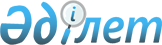 О внесении изменения в решение Урджарского районного маслихата от 26 декабря 2023 года № 9-217/VIII "О бюджете Маканчинского сельского округа Урджарского района на 2024-2026 годы"Решение Урджарского районного маслихата области Абай от 25 апреля 2024 года № 14-280/VIII
      Урджарский районный маслихат РЕШИЛ:
      1. Внести в решение Урджарского районного маслихата от 26 декабря 2023 года № 9-217/VІII "О бюджете Маканчинского сельского округа Урджарского района на 2024-2026 годы" следующее изменение:
      пункт 1 изложить в следующее редакции:
      "1. Утвердить бюджет Маканчинского сельского округа Урджарского района на 2024-2026 годы, согласно приложениям 1, 2 и 3 соответственно, в том числе на 2024 год в следующих объемах:
      1) доходы – 521 955,0 тысяч тенге, в том числе:
      налоговые поступления – 81 289,0 тысяч тенге;
      неналоговые поступления – 0,0 тысяч тенге;
      поступления от продажи основного капитала - 0,0 тысяч тенге;
      поступления трансфертов – 440 666,0 тысяч тенге;
      2) затраты – 528 247,0 тысяч тенге;
      3) чистое бюджетное кредитование - 0,0 тысяч тенге:
      бюджетные кредиты - 0,0 тысяч тенге;
      погашение бюджетных кредитов - 0,0 тысяч тенге;
      4) сальдо по операциям с финансовыми активами - 0,0 тысяч тенге:
      приобретение финансовых активов - 0,0 тысяч тенге;
      поступления от продажи финансовых активов государства - 0,0 тысяч тенге;
      5) дефицит (профицит) бюджета – - 6 292,0 тысяч тенге;
      6) финансирование дефицита (использование профицита) бюджета – 6 292,0 тысяч тенге:
       поступление займов - 0,0 тысяч тенге;
      погашение займов - 0,0 тысяч тенге;
      используемые остатки бюджетных средств – 6 292,0 тысяч тенге;
      приложение 1 к указанному решению изложить в новой редакции согласно приложению к настоящему решению.
      2. Настоящее решение вводится в действие с 1 января 2024 года. Бюджет Маканчинского сельского округа Урджарского района на 2024 год
					© 2012. РГП на ПХВ «Институт законодательства и правовой информации Республики Казахстан» Министерства юстиции Республики Казахстан
				
      Председатель Урджарского районного маслихата 

А. Омаров
Приложение к решению
Урджарского районного
маслихата
от 25 апреля 2024 года
№ 14-280/VIII
Приложение 1 к решению
Урджарского районного
маслихата
от 26 декабря 2023 года
№ 9-217/VIII
Категория
Категория
Категория
Категория
Всего доходы (тысяч тенге)
Класс
Класс
Класс
Всего доходы (тысяч тенге)
Подкласс
Подкласс
Всего доходы (тысяч тенге)
Наименование
Всего доходы (тысяч тенге)
1
2
3
4
5
I.Доходы
521 955,0
1
Налоговые поступления
81 289,0
01
Подоходный налог
32 520,0
2
Индивидуальный подоходный налог
32 520,0
04
Hалоги на собственность
48 264,0
1
Hалоги на имущество
1 490,0
3
Земельный налог
535,0
4
Hалог на транспортные средства
43 578,0
5
Единый земельный налог
2 661,0
05
Внутренние налоги на товары, работы и услуги
505,0
3
Поступления за использование природных и других ресурсов
505,0
2
Неналоговые поступления
0,0
06
Прочие неналоговые поступления
0,0
1
Прочие неналоговые поступления
0,0
3
Поступления от продажи основного капитала
0,0
03
Продажа земли и нематериальных активов
0,0
1
Продажа земли
0,0
4
Поступления трансфертов 
440 666,0
02
Трансферты из вышестоящих органов государственного управления
440 666,0
Функциональная группа
Функциональная группа
Функциональная группа
Функциональная группа
Функциональная группа
Всего затраты (тысяч тенге)
Функциональная подгруппа
Функциональная подгруппа
Функциональная подгруппа
Функциональная подгруппа
Всего затраты (тысяч тенге)
Администратор бюджетных программ
Администратор бюджетных программ
Администратор бюджетных программ
Всего затраты (тысяч тенге)
Программа
Программа
Всего затраты (тысяч тенге)
Наименование
Всего затраты (тысяч тенге)
1
2
3
4
5
6
II.Затраты
528 247,0
01
Государственные услуги общего характера
89 994,0
1
Представительные, исполнительные и другие органы, выполняющие общие функции государственного управления
89 994,0
124
Аппарат акима города районного значения, села, поселка, сельского округа
89 994,0
001
Услуги по обеспечению деятельности акима города районного значения, села, поселка, сельского округа
79 150,0
022
Капитальные расходы государственного органа
10 844,0
06
Социальная помощь и социальное обеспечение
52 145,0
2
Социальная помощь
52 145,0
124
Аппарат акима города районного значения, села, поселка, сельского округа
52 145,0
003
Оказание социальной помощи нуждающимся гражданам на дому
52 145,0
9
Прочие услуги в области социальной помощи и социального обеспечения
0,0
124
Аппарат акима города районного значения, села, поселка, сельского округа
0,0
026
Обеспечение занятости населения на местном уровне
0,0
07
Жилищно-коммунальное хозяйство
25 979,0
3
Благоустройство населенных пунктов
25 979,0
124
Аппарат акима города районного значения, села, поселка, сельского округа
25 979,0
008
Освещение улиц в населенных пунктах
10 555,0
009
Обеспечение санитарии населенных пунктов
8 424,0
011
Благоустройство и озеленение населенных пунктов
7 000,0
08
Культура, спорт, туризм и информационное пространство
128,0
1
Деятельность в области культуры
128,0
124
Аппарат акима города районного значения, села, поселка, сельского округа
128,0
006
Поддержка культурно-досуговой работы на местном уровне
128,0
13
Другие
360 000,0
1
Другие
360 000,0
124
Аппарат акима города районного значения, села, поселка, сельского округа
360 000,0
057
Реализация мероприятий по социальной и инженерной инфраструктуре в сельских населенных пунктах в рамках проекта "Ауыл-Ел бесігі"
360 000,0
14
Обслуживание долга
0,0
1
Обслуживание долга
0,0
124
Аппарат акима города районного значения, села, поселка, сельского округа
0,0
042
Обслуживание долга аппарата акима города районного значения, села, поселка, сельского округа по выплате вознаграждений и иных платежей по займам из районного (города областного значения) бюджета
0,0
15
Трансферты
1,0
1
Трансферты
1,0
124
Аппарат акима города районного значения, села, поселка, сельского округа
1,0
044
Возврат неиспользованных бюджетных кредитов, выданных из республиканского бюджета за счет целевого трансферта из Национального фонда Республики Казахстан
0,0
048
Возврат неиспользованных (недоиспользованных) целевых трансфертов
1,0
Дефицит ( профицит) бюджета
-6 292,0
Финансирование дефицита (использование профицита) бюджета
6 292,0
16
Погашение займов
0,0
1
Погашение займов
0,0
124
Аппарат акима города районного значения, села, поселка, сельского округа
0,0
054
Возврат, использованных не по целевому назначению кредитов, выданных из районного (города областного значения) бюджета
0,0
055
Возврат неиспользованных бюджетных кредитов, выданных из районного (города областного значения) бюджета
0,0
056
Погашение долга аппарата акима города районного значения, села, поселка, сельского округа перед вышестоящим бюджетом
0,0
8
Используемые остатки бюджетных средств
6 292,0
01
Остатки бюджетных средств
6 292,0
1
Свободные остатки бюджетных средств
6 292,0